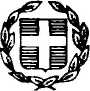 ΘΕΜΑ: «Πρόσκληση εκδήλωσης ενδιαφέροντος οργάνωσης διήμερης εκπαιδευτικήςεκδρομής των μαθητών της  Β΄ Γυμνασίου στην Ανατολική Κρήτη»Στα πλαίσια εκπαιδευτικής επίσκεψης, ο Διευθυντής του Ιδιωτικού Γυμνασίου «Το Παγκρήτιον» ζητά την εκδήλωση ενδιαφέροντος από τα τουριστικά γραφεία για τη διοργάνωση διήμερης εκπαιδευτικής εκδρομής μαθητών της B΄ γυμνασίου σύμφωνα με το παρακάτω πρόγραμμα:Πέμπτη 11 Απριλίου 2019Αναχώρηση από Ηράκλειο Επίσκεψη στο Σπιναλόνγκα – Άγιος Νικόλαος – Βάι – Μονή Τοπλού - Σητεία Διανυκτέρευση σε ξενοδοχείο στη Σητεία.Παρασκευή 12 Απριλίου 2019 Επίσκεψη στη Φρούριο Καζάρμα – Μονή Καψά – Άλσος Κουτσουρά – Άγιος Νικόλαος.Επιστροφή στο Ηράκλειο Στην εκπαιδευτική επίσκεψη, που θα πραγματοποιηθεί από τις 11/4/2019 μέχρι τις 12/4/2019, προβλέπεται να συμμετάσχουν σαραντατέσσερεις  (44) μαθητές και (3) συνοδοί καθηγητές.Οι προσφορές θα πρέπει να εξασφαλίζουν τα παρακάτω: Διαμονή σε ξενοδοχείο στη σητεία  κατηγορίας 4* ή περισσότερων, με πρωινό, δίκλινα ή τρίκλινα δωμάτια, χωρίς προσθήκη μεταλλικών ράντσων,  για τους μαθητές και δύο (2) μονόκλινα για τους συνοδούς καθηγητές.Τουριστικό λεωφορείο, το οποίο θα είναι διαθέσιμο στους μαθητές σε όλη την διάρκεια της εκπαιδευτικής επίσκεψης και για κάθε δραστηριότητα τους. Το λεωφορείο θα πρέπει να διαθέτει όλες τις προβλεπόμενες από την κείμενη νομοθεσία προδιαγραφές (να έχει ελεγχθεί από το ΚΤΕΟ, να είναι εφοδιασμένο με τα απαιτούμενα έγγραφα καταλληλότητας οχήματος, την επαγγελματική άδεια οδήγησης, ελαστικά σε καλή κατάσταση, πλήρως κλιματιζόμενο κ.λπ.), καθώς και να πληρεί όλες τις προϋποθέσεις ασφάλειας για τη μετακίνηση μαθητών (ζώνες ασφάλειας, έμπειροι οδηγοί κ.λπ.). Να μην υπάρχει πρόβλημα από την πλευρά του οδηγού για την ώρα βραδινής επιστροφής στο ξενοδοχείο. Σε περίπτωση κωλύματος του οδηγού, να υπάρχει διαθέσιμος ένας δεύτερος οδηγός για την απρόσκοπτη επιστροφή μας στο ξενοδοχείο.Παροχή άμεσης ιατρικής βοήθειας σε περίπτωση ασθένειας.Υποχρεωτική Ασφάλιση Ευθύνης Διοργανωτή, όπως ορίζει η κείμενη νομοθεσία, καθώς και πρόσθετη ασφάλιση για περίπτωση ατυχήματος ή ασθένειας μαθητή ή συνοδού καθηγητή.Άδεια λειτουργίας του τουριστικού πρακτορείου (ειδικό σήμα λειτουργίας του Ε.Ο.Τ).Για τις παραπάνω υπηρεσίες ζητείται η τελική συνολική τιμή με ΦΠΑ της εκδρομής, αλλά και η επιβάρυνση ανά μαθητή χωριστά.Με την προσφορά θα κατατεθεί από το ταξιδιωτικό γραφείο απαραιτήτως και υπεύθυνη δήλωση ότι διαθέτει το ειδικό σήμα λειτουργίας τουριστικού γραφείου, το οποίο πρέπει να βρίσκεται σε ισχύ.Επιπλέον, στο φάκελο της προσφοράς θα υπάρχει απαραιτήτως CD με την προσφορά σε ηλεκτρονική μορφή (doc ή pdf) ώστε να είναι εύκολη η ανάρτησή της στο διαδίκτυο. Οι προσφορές θα πρέπει να κατατεθούν, σφραγισμένες, στη Διεύθυνση του Σχολείου το αργότερο μέχρι την Τρίτη 26/3/2019 και ώρα 12:00. Η αποσφράγιση των προσφορών θα γίνει από την αρμόδια επιτροπή την ίδια μέρα, στο γραφείο του Διευθυντή του Γυμνασίου.	Ο Δ/ντής του Γυμνασίου	Ιωσήφ Κασσάκης 